[Récompense][000 €]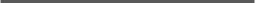 [Article][Lieu]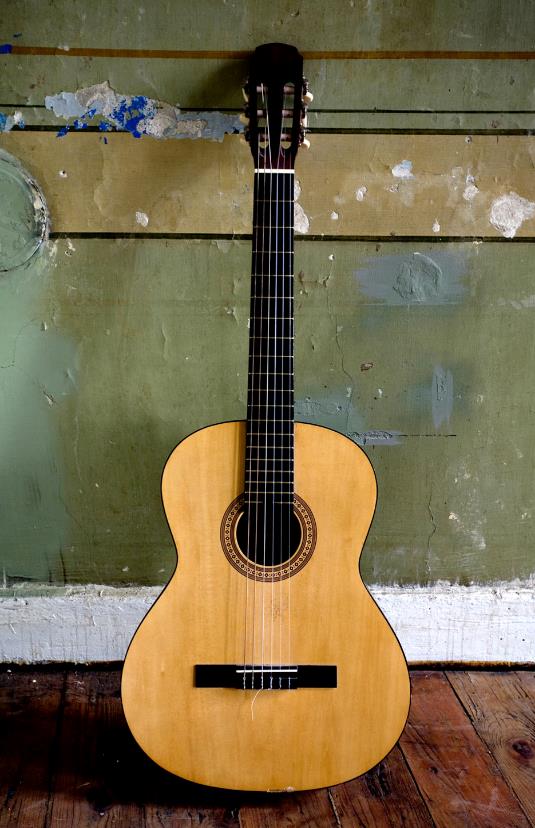 [Commencez immédiatement][Si vous êtes prêt à rédiger votre texte, sélectionnez une ligne du texte existant et commencez à taper pour le remplacer.][Soignez votre présentation][Pour remplacer la photo par la vôtre, supprimez-la. Puis sélectionnez Image dans l’onglet Insertion.][Vous avez besoin d’un titre ? Sous l’onglet Accueil, dans la galerie Styles, cliquez sur le style de titre de votre choix. Pour un résultat optimal lors de la sélection du texte à copier ou à modifier, n’incluez pas d’espace à droite des caractères dans votre sélection.]